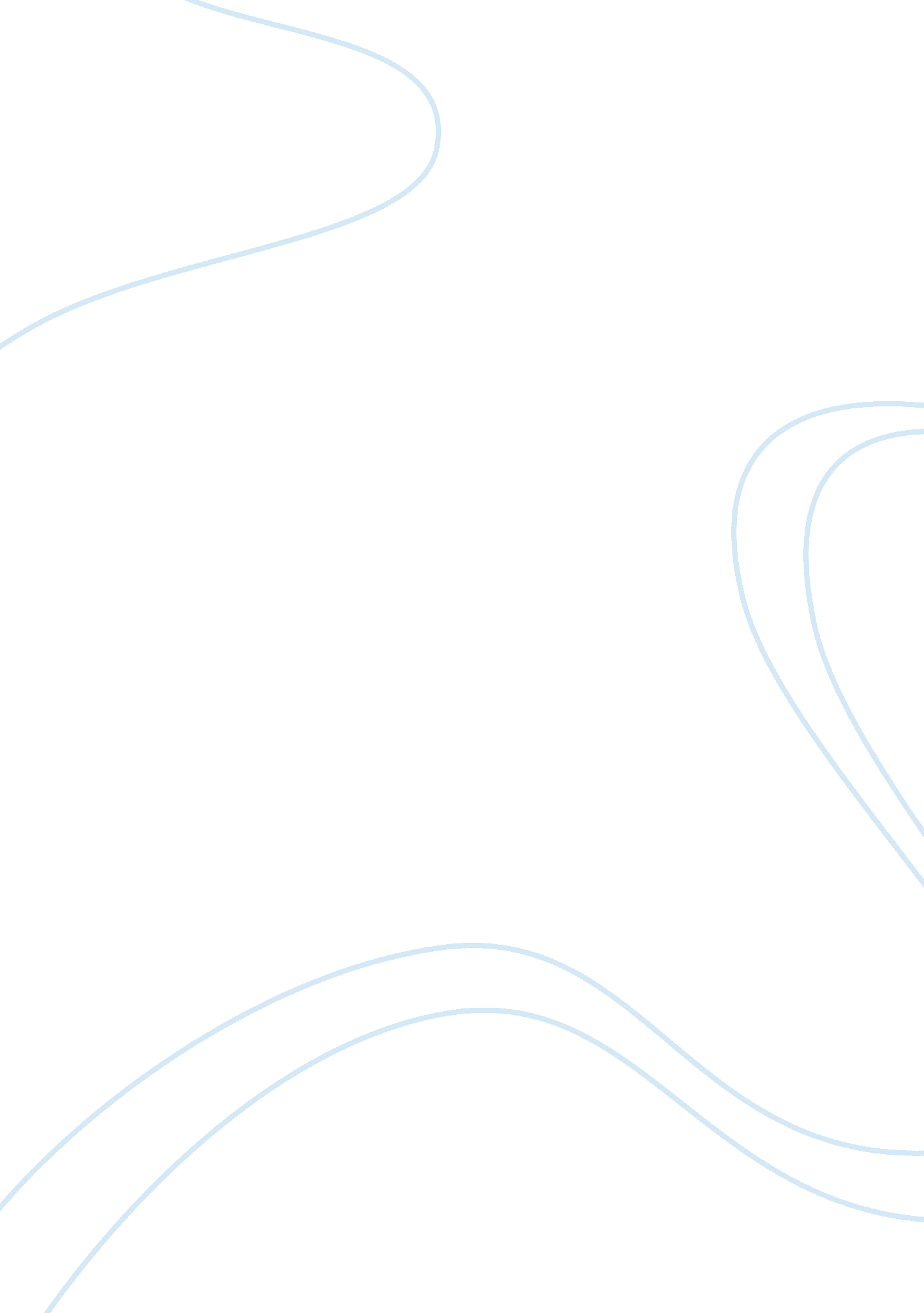 Criminal justice workplace observation paper assignmentLaw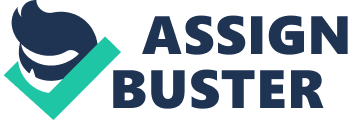 In any workplace the goal of the company is to perform all Job duties so that work functions may be carried out accordingly. Jobs that are centered around the criminal justice system have an even more important task of getting things done because Just like any other Job, criminal Justice ones have laws to uphold. This paper will discuss the Alabama Department of Human Resources (DIR) and its workplace observations. The leadership consists of three levels: upper management, middle management and lower level management. Upper management involves the Judge of each case that passes through DIR. The Judge is responsible for overseeing the case and making final decisions overall about the case. Middle management consists of the attorneys that are assigned to each case. Attorneys are responsible for making sure the legal aspects of the case in regards to the child are being followed. Lower management consists of the DIR workers. The DIR workers are responsible for making sure the welfare of the child is in their best interest. Culture is one of the most important factors in successfully managing a criminal Justice workforce. It is extremely important for each of the above named participants to be able to understand the differing diversities that the courts may encounter. It is not uncommon for a DIR worker to have a caseload with different ethnicities and cultural differences. Sometimes, those cultural differences may cause an individual to speak a different language than the worker, Judge, or attorney is familiar with. Language barriers can often cause problems with relaying actual problems that are going on with a case. If either of the above participants can fluently speak different languages then that helps not only the court participants, but the people that are involved in the case personally. This will cut down on the legal issues that could arise in cases. Speaking of legal issues, the law is an extremely serious matter in DIR. DIR workers have the ever daunting task of making sure they report behavior to the courts about the welfare of any child. The Judges have to make sure they are upholding the law and interpreting it to the best of their ability, and attorneys are built to practice and exercise the good will of the law all according to their states’ statutes. Criminal Justice Workplace Observation Paper By altercations 